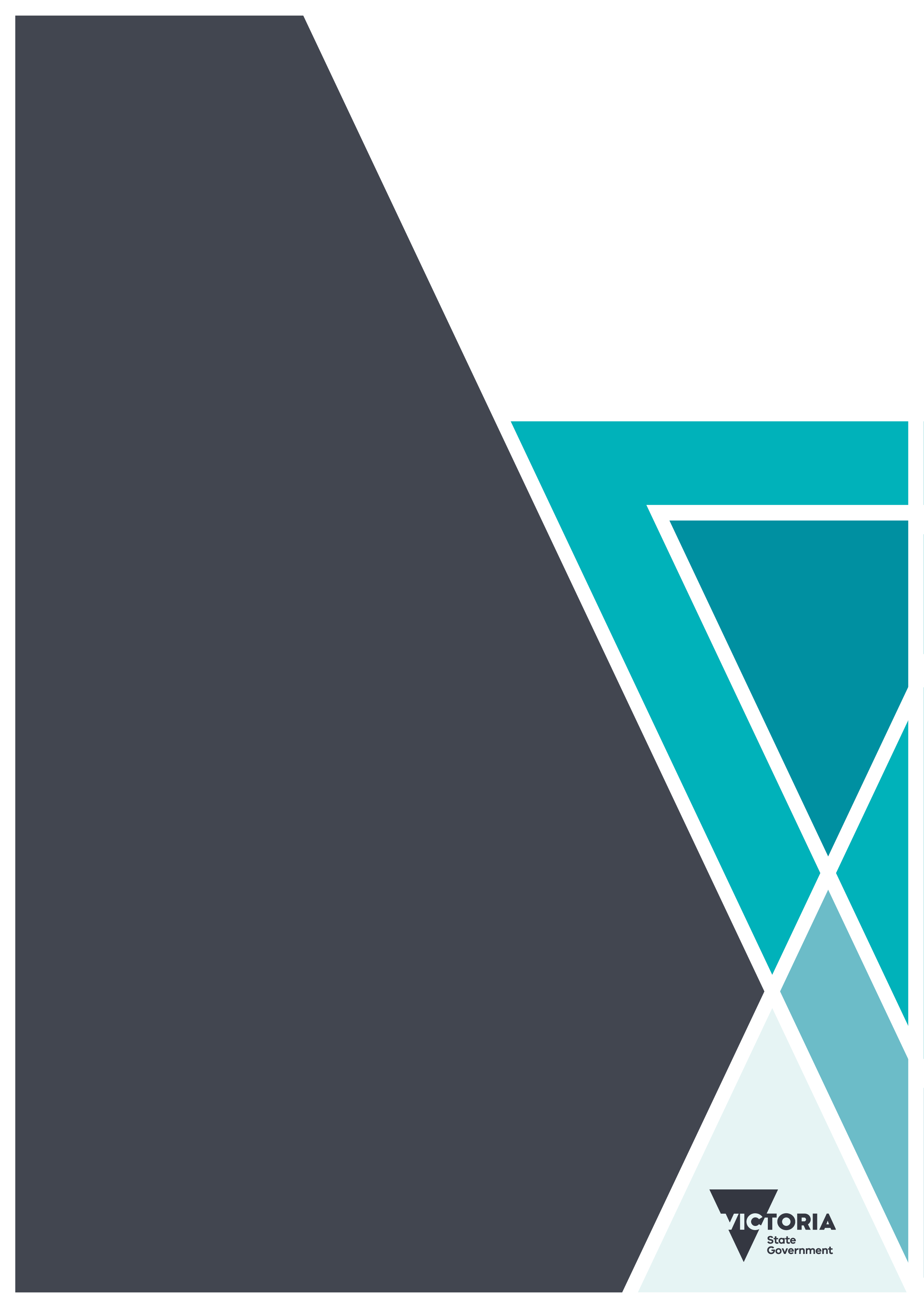 A guide for promoting 
and implementing 
Leading the Way 
in the Victorian 
Public SectorTo receive this document in an alternative accessible format, email the Victorian Public Sector Commission <info@vpsc.vic.gov.au>.Authorised and published by the Victorian Government, 1 Treasury Place, Melbourne.© State of Victoria, Australia, Department of Education, May 2019.Phone (03) 7022 1045.If you print and store this document, you may be looking at an obsolete version. Always check the latest version of this document at the Victorian Public Sector Commission website <https://vpsc.vic.gov.au>.Guide for promoting and implementing Leading the Way in the Victorian Public Sector | Version 1.0 | May 2019ContentsPurpose	4Background	4Objectives	5Target audience	5Key messages	5Implementing Leading the Way	6Appendix 1: Three stages of implementing Leading the Way	8Appendix 2: Leading the Way – sample of communication activities	10PurposeThis guide is designed to support the promotion and implementation of the Leading the Way (LTW) framework in the Victorian Public Sector (VPS).It is not designed to be used as a ‘step-by-step’ introductory guide to workplace safety/OHS, its intention is to add value to departments and agencies by establishing and reinforcing the concept of continuous improvement partnered with the delivery of four strategic priorities (senior management commitment, safety culture, OHS performance, and accountability).It will assist senior management and relevant staff to promote and systematically implement LTW within their own organisation to:demonstrate commitment to the frameworkencourage pro-active employee engagement with health, safety and wellbeing (HSW), andachieve improved HSW outcomes across the Victorian Public Sector (VPS).This guide provides a recommended approach to the promotion and implementation of LTW and includes supporting tools and templates. The approach can be tailored or amalgamated with existing resourced and implemented OHS systems and hazard/risk control measures to meet the specific requirements, needs, and risk profile of individual departments and agencies.BackgroundLeading the Way is a governance framework which aims to drive pro-active organisational health, safety and wellbeing improvement across Victorian government workplaces. The document was developed in partnership with government departments, WorkSafe Victoria and unions, and forms part of the suite of Whole of Victorian Government (WOVG) initiatives to improve HSW outcomes for VPS employees.Other initiatives in the WOVG approach include the Mental Health and Wellbeing (MHW) Charter, a minimum dataset (MDS) for benchmarking MHW related performance, MHW education and training frameworks, and the identification of leading practice in occupational violence risk management.The LTW framework is intended to assist Victorian government workplaces to:design and implement practical strategies to improve health, safety and wellbeing outcomes and performanceset clear occupational health and safety (OHS) accountabilities at all levels of the organisationestablish performance indicators to measure improvement in OHS, safety culture, senior management commitment and accountabilityanalyse data and identify trends to inform the development of systematic, proactive and sustainable approaches to managing HSW effectivelydevelop performance reporting processes to ensure accountability for improving performance across an agreed set of outcome lag metrics; and utilise lead indicators to identify where the VPS is ‘leading the way’ in HSW management and safety cultureshare information, data, case studies and innovation to promote continuous improvement across the VPS.ObjectivesThe objectives of this guide are to:provide a methodology for promoting and implementing of Leading the Way in Victorian government departments and agencies with senior management commitment, capability, employee engagement, and participation as its foundationhighlight the importance of having an effective and mature HSW system which is monitored and reviewed to allow for innovation and continuous improvementincrease awareness and support of the WOVG commitment to, and the work of the OHS Leadership Group and Inter-Departmental Committee, in improving HSW outcomes for VPS employees.Target audienceThis guide is premised on a collaborative approach to implementing LTW and one in which relevant key internal and external stakeholders are identified and included in engagement and consultation processes. Relevant stakeholders may include but are not limited to:senior managementhuman resourceshealth, safety and wellbeing teams/managershealth and safety representatives (HSRs)relevant employeesemployee and employer representative organisations/unionsWorkSafe Victoria.Key messagesThe Victorian government is committed to ‘leading the way’ in employee HSW management and outcomes, including mental health and wellbeing as part of its mandate to enhance the wellbeing of all Victorians.The VPS is committed to promoting a safety culture which puts the health, safety and wellbeing of its employees at the fore and having a workforce that is engaged and productive at work.Leading the Way (LTW) provides a pro-active and consistent approach for government departments and agencies to identify and address opportunities for OHS improvement across four strategic priorities:Defining and evaluating shared issuesBuilding and promoting leadershipBuilding and promoting ownership and accountabilityDefining and promoting shared levers for change.LTW is a framework to enable the VPS to set strategic priorities, agree on an effective, consultative approach, monitor and promote improvement through performance reporting in order to improve overall OHS and MHW performance outcomes.Individual departments and agencies can tailor LTW implementation, so the framework can be used in conjunction with existing or other pro-active OHS related initiatives to improve outcomes for employees.LTW balances OHS accountability with learning and improvement by:providing a model of safety maturity to assist departments to identify their current level and levers for changedefining four focus areas for safety maturity self-assessment and improvement:senior management commitmentsafety cultureOHS systemsaccountabilityadopting an action plan approach to articulate and drive individual organisations’ OHS improvement strategyproviding an agreed set of process (lead) and outcome (lag) measures for WOVG OHS performance reporting and benchmarking against which departments can measure their progress and improvements.Implementing Leading the WayThis guide recommends three stages to inform the practical implementation of the endorsed Leading the Way approach and to support the focus on accountability with learning and improvement.Appendix 1 summarises the stages, steps and recommended actions to implement the LTW elements outlined in the LTW framework document. Recommended stages and actions can be tailored to meet the needs of individual departments and agencies.Figure 1: Leading the Way approach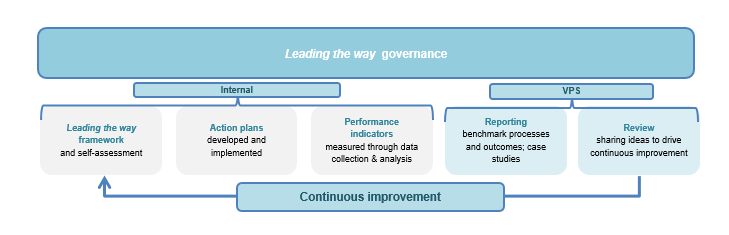 Establish the authorising environment and senior management commitmentGain senior management commitmentPromote and socialiseAnalysis and planningDetermine current Safety Maturity levelIdentify relevant levers for changeDevelop LTW Action PlanImplement, integrate, monitor, report and learnImplement and integrateMonitor, report and learn.Appendix 1: Three stages of implementing Leading the WayStage 1 Establish the authorising environment and senior management commitmentStage 2 Analysis and planningStage 3 Implement, integrate, monitor, report and learnAppendix 2: Leading the Way – sample of communication activitiesStage 1 Establish the authorising environment and senior management commitmentSecretary to sign endorsed Leading the Way document, with Minister for Finance and other members of OHS Leadership Groupannouncement by top management representative/s (e.g. Board member) with overall responsibility for OHS management and reporting on performance to the executive boardlaunch of LTW by top management representative/s within their department or agency to reinforce the high priority given by them to safeguarding the OHS and MHW of employeesintranet presence as well as consideration given to external facing information platformsdepartment newsletters and team talkswebinars and e-Learning modules on safety leadership and safety cultureworkplace posters highlighting the features and benefits associated with an implemented LTW framework and/ or WOVG Strategy on a PageStage 2 Analysis and planningutilisation of relevant social media e.g. Yammer for socialisation/discussion of LTW in relevant forums/groupsinvite HSRs and employees input into LTW Self-Assessment though the Stakeholder Survey and other consultative mechanismsexecutive level input into LTW Self-Assessmentbriefings to People and Culture/ HR/ OHS teams and engagement in analysis and planningLTW Action Plan to peak management and OHS consultative forumsStage 3 Implement, integrate, monitor, report and learnupdates at WOVG forums, department Board meetings and key people management and governance bodies/committees by top management representative/sregular OHS performance reports to senior management and consultative forumsmessage(s) from senior management reinforcing the ongoing importance of a safe and healthy workplaceinformation sessions to heighten awareness for appropriate key senior management roles within a departmentin-house award ceremonies celebrating to individuals/teams actively exhibiting LTW behaviours to improve employee/department outcomescollection and publishing of LTW case studies to benchmark against best practice to encourage continuous improvementStepRecommended actionsProductGain senior management commitmentFormal endorsement of LTW implementation from senior management group, including a comment to resource identified improvement prioritiesLTW commitments are integrated within organisation-wide strategies and business planningSenior management endorsementPromote and socialiseDevelop and implement a communication plan for socialising LTW to target audience in consultation with departments/agencies’ OHS committees and communications specialistsIdentify opportunities for management at all levels to provide input into the LTW self-assessment processLTW communication planStepRecommended actionsProductDetermine current Safety Maturity levelIdentify provisional safety maturity level from preliminary LTW Self-Assessment completed by departments’ OHS professionalsUse additional information outlined in LTW Evidence Guide to check/ adjust provisional safety maturity level:subjective evidence from a range of stakeholder views via LTW stakeholder survey, People Matters, management surveys, focus groups or workshops, OHS consultative forumsobjective evidence from audits, records, inspections. documentsdata analysis of LTW/MDS metrics and other relevant quantitative OHS measures.Use results to identify aspects of OHS systems and safety culture that require more detailed analysis through:formal evaluation of the OHS management system (OHSMS)data analysis to determine physical and psychological risk prioritiessafety culture and/or organisational culture assessment toolsInternal report on the department’s LTW Safety MaturityIdentify relevant levers for changeUse the LTW framework document (Figure 4) and maturity model (Figure 5 and Table 1) along with LTW Self-Assessment outcomes to identify the critical levers for change and priority actions for improvement aligned to the department’s maturity level, specifically in the LTW focus areas of:senior management commitmentsafety cultureOHS systemsaccountabilityUse references for more detailed information on characteristics and drivers of safety maturityPriority improvement actions establishedDevelop LTW Action PlanDocument an Action Plan using the sample template (5.4.1) or departments’ equivalent ensuring it is consistent with all elements the sample action plan.Assigned priority rating to each action according to the department’s own risk management methodology.Develop the action plan including consultation withthe departments/agencies’ OHS professionals or advisors andworkers and their health and safety representatives (HSRs), through OHS consultative forums or processesLTW Action PlanStepRecommended actionsProductImplement and integrateGain top management endorsement of, and resourcing for, LTW Action Plan including budget, FTE, executive sponsorship, physical resources etc.Integrate LTW Action Plan into the departments/agencies’ strategic OHS improvement plansPriority improvements actionedMonitor, report and learnMonitor and report to senior management on progress and implementation of action items against timelines and milestones.Departments/agencies may periodically re-assess against the maturity curve using the self-assessment tools to gauge whether actions taken are improving their performance in the particular focus area(s)Report on status of WOVG OHS performance at Public Sector OHS forumsShare learnings and outcomes of improvement initiatives with other departments through LTW case studies.and meeting forums.LTW performance reporting and improvementCase studies